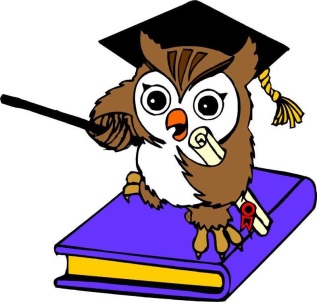 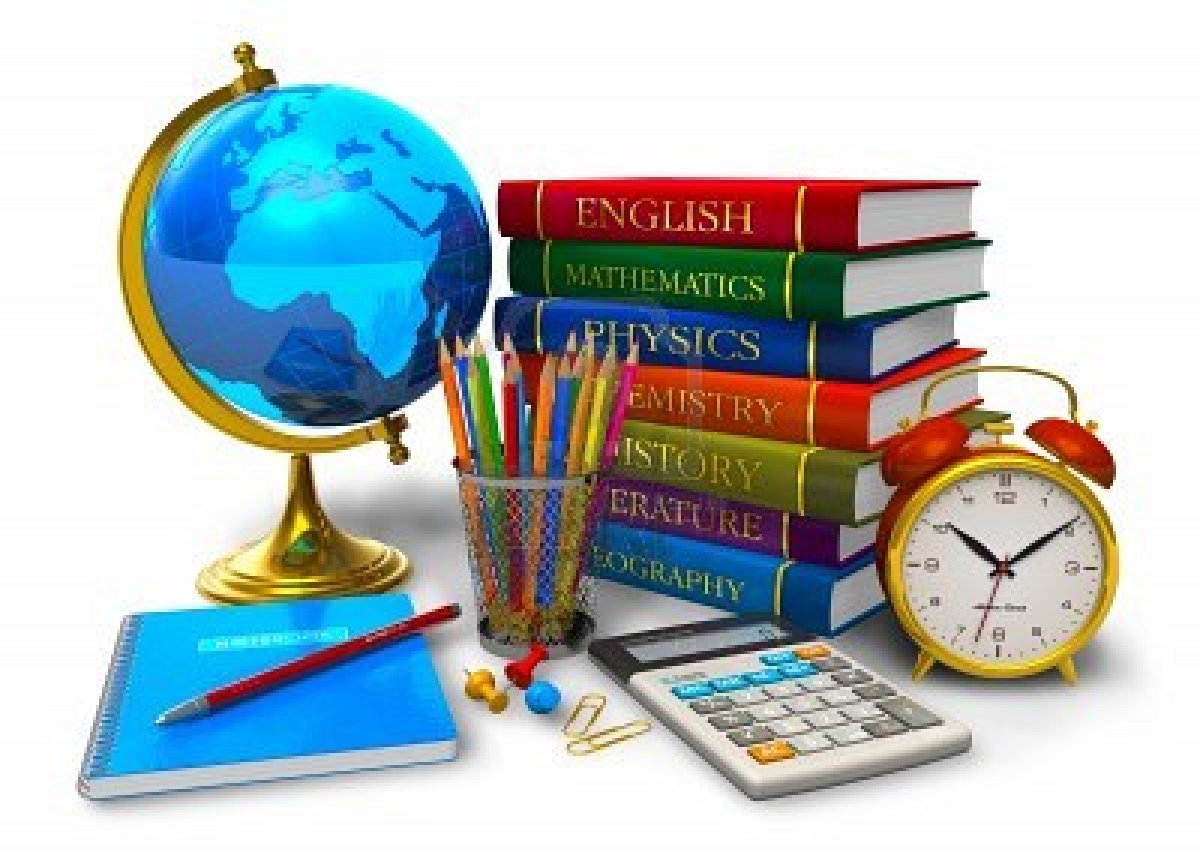 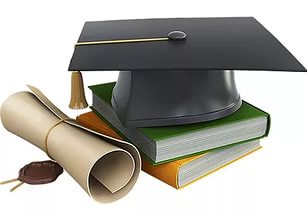 Расписание проведения  государственного выпускного экзамена в КОУ «Урайская школа для обучающихся с ОВЗ»  в 2016 годуОсновной этапРасписание проведения  государственного выпускного экзамена в КОУ «Урайская школа для обучающихся с ОВЗ»  в 2016 годуОсновной этапРасписание проведения  государственного выпускного экзамена в КОУ «Урайская школа для обучающихся с ОВЗ»  в 2016 годуОсновной этапРасписание проведения  государственного выпускного экзамена в КОУ «Урайская школа для обучающихся с ОВЗ»  в 2016 годуОсновной этапДатаДатаГосударственный выпускной экзамен 9 классГосударственный выпускной экзамен 9 класс26 мая (чт)26 мая (чт)26 мая (чт)Обществознание, химия, Информатика и ИКТ, литература28 мая (сб)28 мая (сб)28 мая (сб)Иностранные языки31 мая (вт)31 мая (вт)31 мая (вт)Математика3 июня (пт)3 июня (пт)3 июня (пт)Русский язык7 июня (вт)7 июня (вт)7 июня (вт)Иностранные языки (Устная часть)9 июня (чт)9 июня (чт)9 июня (чт)География, история, биология, физика15 июня (ср)15 июня (ср)15 июня (ср)Обществознание, химия, Информатика и ИКТ, литература, география, история, биология, иностранные языки.17 июня (пт)17 июня (пт)17 июня (пт)Русский язык, Математика 21 июня (вт)21 июня (вт)21 июня (вт)По всем предметам1 июля (пт)1 июля (пт)1 июля (пт)Математика2 июля (сб)2 июля (сб)2 июля (сб)Иностранные языки4 июля (пн)4 июля (пн)4 июля (пн)География, история, биология, физика6 июля (ср)6 июля (ср)6 июля (ср)Русский язык8 июля (пт)8 июля (пт)8 июля (пт)Обществознание, химия, информатика и ИКТ, литература12 июля (вт)12 июля (вт)12 июля (вт)Русский язык, математика 13 июля (ср)13 июля (ср)13 июля (ср)Обществознание, химия, информатика и ИКТ, литература, география, история, биология, физика, иностранные языки15 сентября(чт)15 сентября(чт)15 сентября(чт)Русский язык, математика16 сентября(пт)16 сентября(пт)16 сентября(пт)Обществознание, химия, информатика и ИКТ, литература, география, история, биология, физика, иностранные языки